LIETUVOS RESPUBLIKOS VALSTYBĖS KONTROLieriusįsakymasDėl valstybės kontrolieriaus 2014 m. sausio 10 d. įsakymo nr. v-6 „DĖL LIETUVOS RESPUBLIKOS vALSTYBĖS KONTROLės viešųjų pirkimų planavimo, inicijavimo, organizavimo, atlikimo ir atskaitomybės tvarkos aprašo paTVIRTINIMO“ pakeitimo2014 m. sausio 31 d. Nr. V-20 VilniusPakeičiu Lietuvos Respublikos valstybės kontrolės viešųjų pirkimų planavimo, inicijavimo, organizavimo, atlikimo ir atskaitomybės tvarkos aprašo, patvirtinto valstybės kontrolieriaus 2014 m sausio 10 d. įsakymu Nr. V-6, 16 punktą ir išdėstau jį taip:„16. Viešuosius pirkimus Valstybės kontrolėje inicijuoja Pirkimų plane nurodyto Valstybės kontrolės struktūrinio padalinio vadovas (toliau – Pirkimo iniciatorius).“Įpareigoju Bendrųjų reikalų departamento Informacijos skyriaus vedėją Jolantą Radžiūnienę su šiuo įsakymu nepasirašytinai supažindinti Valstybės kontrolės viešųjų pirkimų komisijos pirmininką ir narius, Valstybės kontrolės mažos vertės viešųjų pirkimų komisijos pirmininką ir narius, valstybės kontrolieriaus 2011 m. sausio 3 d. įsakyme Nr. V-3 „Dėl mažos vertės viešųjų pirkimų organizavimo“ (2013 m. lapkričio 11 d. įsakymo Nr. V-184 redakcija) nurodytus valstybės tarnautojus ir darbuotojus, departamentų direktorius, skyrių, kurie nėra departamento struktūrinė dalis, vedėjus ir Finansų ir apskaitos departamento Finansų valdymo skyriaus vyriausiąją specialistę Jūratę Vitkauskienę.ParengėBendrųjų reikalų departamento Ūkio ir pirkimų skyriaus patarėjasRobertas IgnatjevasValstybės kontrolieriaus pavaduotojas,pavaduojantis valstybės kontrolierių Arūnas Keraminas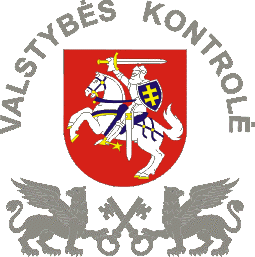 